1.8	рассмотреть возможные регламентарные меры в целях обеспечения модернизации Глобальной морской системы для случаев бедствия и обеспечения безопасности (ГМСББ) и поддержки внедрения дополнительных спутниковых систем для ГМСББ в соответствии с Резолюцией 359 (Пересм. ВКР-15);Часть 1 – Модернизация ГМСББВведениеПринимая во внимание исследования, проведенные в текущем исследовательском периоде в соответствии с пунктом 1 раздела решает Резолюции 359 (Пересм. ВКР-15), и принимая к сведению информацию и требования, предоставленные Международной морской организацией (ИМО), чтобы определить регламентарные положения, необходимые для модернизации Глобальной морской системы для случаев бедствия и обеспечения безопасности (ГМСББ), СЕПТ предлагает некоторые регламентарные изменения для подготовки к продолжению модернизации ГМСББ, которое будет рассмотрено на ВКР-23 в соответствии с Резолюцией 361 (Пересм. ВКР-15).ПредложенияСТАТЬЯ 5Распределение частотРаздел IV  –  Таблица распределения частот
(См. п. 2.1)MOD	EUR/16A8A1/1#50248495–1800 кГцMOD	EUR/16A8A1/2#502545.79	Использование полос 415–495 кГц и 505–526,5 кГц (505–510 кГц в Районе 2) ограничивается радиотелеграфией. Основания:	Эти две полосы в настоящее время используются системой НАВТЕКС. В будущем они могут использоваться системой НАВДАТ, описываемой в Рекомендации МСЭ-R M.2010.ADD	EUR/16A8A1/3#502495.A18	Полоса 495–505 кГц предназначена для внедрения и использования международной системы НАВДАТ, описываемой в последней версии Рекомендации МСЭ-R M.2010.     (ВКР-19)Основания:	Это новое примечание Регламента радиосвязи (РР) гарантирует использование этой полосы частот исключительно для системы НАВДАТ.MOD	EUR/16A8A1/4ПРИЛОЖЕНИЕ  17  (Пересм. ВКР-)Частоты и размещение каналов для морской 
подвижной службы в полосах высоких частот(См. Статью 52)Основания:	В этой вступительной части более нет необходимости в связи с предлагаемым исключением всего Дополнения 1 к Приложению 17 к РР.SUP	EUR/16A8A1/5дополнение  1*     (ВКР-15)Частоты и размещение каналов для морской подвижной службы в полосах высоких частот, которые действуют до 31 декабря 2016 года     (ВКР-12)Основания:	Дополнение 1 к Приложению 17 к РР более не действует с 31 декабря 2016 года, в связи с чем его предлагается исключить.MOD	EUR/16A8A1/6MOD	EUR/16A8A1/7#50251ЧАСТЬ А  –  Таблица полос, разделенных на отдельные участки     (ВКР-)В данной Таблице, где это уместно1, присваиваемые частоты в соответствующих полосах частот для каждого вида использования представляются следующим образом: –	жирным шрифтом указаны верхняя и нижняя частоты, присваиваемые в данной полосе частот;–	при равномерном разносе частот курсивом указано количество присваиваемых частот (f.) и их разнос в кГц.Таблица частот (кГц), которые должны использоваться в полосах частот между 4000 кГц и 27 500 кГц, распределенных исключительно морской подвижной службе (окончание)...p)	Эти поддиапазоны, кроме частот, указанных в Примечаниях i), j), n) и o), предназначены для излучений с цифровой модуляцией в морской подвижной службе (например, как описано в последней по времени версии Рекомендации МСЭ-R M.1798). Применяются положения п. 15.8.     (ВКР-15)q)	Администрации могут использовать эти полосы частот для применений узкополосной буквопечатающей телеграфии при условии, что это не будет требовать защиты от других станций морской подвижной службы при использовании излучений с цифровой модуляцией.…Основания:	Определение в Приложении 17 к РР частот, которые могли бы использоваться для системы НАВДАТ в ВЧ. Эти частоты назначены в Рекомендации МСЭ-R M.2058.SUP	EUR/16A8A1/8#50252РЕЗОЛЮЦИя  359  (Пересм. ВКР-15)Рассмотрение регламентарных положений, связанных с обновлением и модернизацией Глобальной морской системы для случаев бедствия и обеспечения безопасностиОснования:	Эту Резолюцию предлагается исключить, учитывая завершение исследований в рамках пункта 1.8 повестки дня ВКР-19, предусмотренных в пункте 1 раздела решает (модернизация ГМСББ). Любые дальнейшие действия, касающиеся модернизации ГМСББ, будут рассмотрены в рамках Резолюции 361 (ВКР-15) для ВКР-23. Части этой Резолюции, которые имеют отношение к пункту 1.8 повестки дня ВКР-19, предусмотренные в пункте 2 раздела решает, рассматриваются в соответствующих общих предложениях европейских стран, представленных настоящей Конференции.______________Всемирная конференция радиосвязи (ВКР-19)
Шарм-эль-Шейх, Египет, 28 октября – 22 ноября 2019 года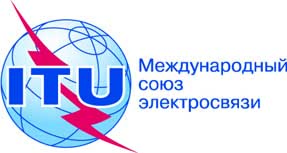 ПЛЕНАРНОЕ ЗАСЕДАНИЕДополнительный документ 1
к Документу 16(Add.8)-R4 октября 2019 годаОригинал: английскийОбщие предложения европейских странОбщие предложения европейских странПредложения для работы конференцииПредложения для работы конференцииПункт 1.8 повестки дняПункт 1.8 повестки дняРаспределение по службамРаспределение по службамРаспределение по службамРайон 1Район 2Район 3495–505МОРСКАЯ ПОДВИЖНАЯМОРСКАЯ ПОДВИЖНАЯПолоса (МГц)468121618/192225/26………………………Границы (кГц)4 2216 332,58 43812 658,516 904,519 70522 445,526 122,5Частоты, присваиваемые для широкополосных систем, факсимильной связи, специальных систем и систем передачи данных и для буквопечатающих телеграфных системm) p) s)Границы (кГц)4 3516 5018 70713 07717 24219 75522 69626 145………………………